     SUITCASE STORIES: Online Application Questions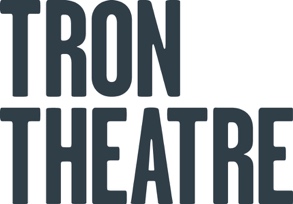 LEAD ARTISTTron Participation is seeking three committed and enthusiastic Scotland-based Theatre Artists to work on a new strand of community work: 	SUITCASE STORIES.While the Tron Theatre doors remain closed we are packing our suitcases and taking the Tron out to communities in a safe and socially distanced way, made possible through funding received by the Performing Arts Venue Relief Fund.  Suitcase Stories will see 3 teams create professional mini street theatre experiences performed from a suitcase as a pop-up event in locations across the city from December through to March.Artists will bring the magic of performance to households across Glasgow potentially performing at the end of garden paths, in flat stairwells and doorsteps, from bus stops or viewed from a window.  In addition to local households, we hope to visit car parks of local care homes and primary schools playgrounds (COVID restrictions permitting).Each Suitcase Stories project last for 4 weeks (plus 4 development days) and will be staggered between  November 20 – March 21.   •	Project 1 will take place between November and December•	Project 2 will take place between January & February •	Project 3 will take place between February & MarchYou will be asked for your preference at the application stage.We are seeking proposals from artists who feel they have an innovative idea that would make a great Suitcase Story.  Suitcase Story ideas may be brand new, an idea already in development or a piece/character that has already performed in a different context and you feel would adapt and work well in a street theatre format.  Applicants are expected to have a track record of creating their own professional work and/or facilitating on community arts projects with a family focus.   The Lead Artist and creative team will have development time in the Tron Theatre (adhering to social distancing and subject to COVID-19 UK theatre guidelines) The remainder of the project will happen outdoors. Lead Artists will require their own laptop to work from.  The Lead Artist will be supported by the Project Producer, Creative Learning Manager, Head of Production and the infrastructure of the core Tron Theatre team.   The Lead Artist role will: •	conceive, develop and perform a 10-minute Suitcase Story in various locations across the city  •	ensure the project achieves excellent artistic outcomes•	manage, direct and support any creative collaborators e.g performer/art form specialist as required by the project•	assist Project Manager with risk assessment •	be responsive to the needs of the project•	contribute to any reporting and evaluation of the projectYour idea should consider:•	the multiple and variable outdoor locations •	easiness of transporting the performance concept between locations•	accessibility –  social distancing will be adhered to all times - sometimes our audience could be viewing from further afield e.g from a balcony or through a window Each lead artist receives:•	a budget to bring in a co-creator/art form specialist/second performer – depending on their ideas and requirements•	materials budget of up to £1,000 •	a stage manager•	producing support •	marketing support •	space (where available and safe) at Tron Theatre to develop/rehearse the project This is a freelance contract for 4 weeks (plus 4 days development) with a fixed fee of £2800. Deadline for applications is Monday 28th September, 5pm.We will take steps to ensure a range of artists of different mediums and from a range of backgrounds are recruited resulting in a wide range of Suitcase Stories being created.  We actively encourage those who identify as having characteristics currently under-represented in the theatre sector to applyPlease note artists employed on this project will be subject to a satisfactory enhanced PVG checkFirst NameLast NameCompany Name (if applicable)Address Line 1Address Line 2Town/CityPostcodeEmailPhone NumberProfessional website (if applicable)Please provide an up to date professional biography for the lead applicant.Project TitleIf your Suitcase Story has its own title please share Project Summary Tell us about your Suitcase Story idea. We want a sense of the concept, the visuals and how it will be delivered.  What, if any, development has gone into it so far? We want ideas that are imaginative and fun and have a clear artistic vision.     CollaboratorsWho will you be working with? Please list any named collaborators you'll be working with and what their role is in your project. State clearly whether these people have confirmed they are available and willing to be involved. Relevant Artistic ExperiencePlease tell us why you would be a good fit as Lead Artist on our project.  You may refer to previous facilitation and/or performance-based projects that you feel artistically place you in a prime position to take on this rolePreference of datesNov – DecJan – FebFeb – MarchPlease tell us below if there is one or more of the dates above you cannot deliver the project in.Health and SafetyThe team selected to work on Suitcase Stories, throughout rehearsals and delivery, must comply with current COVID guidelines and with social distancing restrictions.  Please tell us how these restrictions will work in tandem with your idea.For sector guidance on COVID safety measures please visit; https://www.gov.scot/publications/coronavirus-covid-19-guidance-for-the-performing-arts-and-venues-sector/To be considered for a Suitcase Story you must provide the following supporting documentation:An up to date artistic CV Visuals from project development (if applicable) Evidence of your previous workPlease provide a valid URL below to the file sharing page hosting your supporting documents.   We only accept two types of files, PDF and Image (JPG, PNG etc.).  You can also submit links to sound and video - no more than a five-minute extract in total. If presented as a link to a longer piece, clearly indicate the start and end time.If submitting images we ask that you submit no more than three individual imagesSpace to provide URL link for supporting documents